Interview 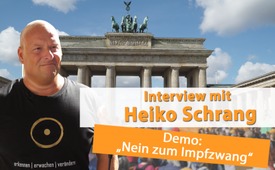 Demo Berlin – „Nein zum Impfzwang": Interview mit Heiko Schrang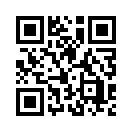 „Nein zum Impfzwang!“ – Bei dieser Demo am 14.9.2019 in Berlin wurde der freie Medienschaffende und Publizist Heiko Schrang interviewt. Unter dem Motto „Erkennen – Erwachen – Verändern“ sprach er sich zum selbstbestimmten, mündigen und aktiven Handeln jedes einzelnen aus. Wie konkret er das meint, erläutert er in diesem Interview.Im vierten Teil der Sendereihe Demo Berlin – Nein zum Impfzwang hören Sie heute das Interview mit einem der bekanntesten Publizisten der freien Medien Heiko Schrang. 
Was sind seine Einschätzungen zum Thema Impfzwang und zur Lage der Demokratie in Deutschland? 
Hören Sie dazu das nachfolgende Interview.


Interviewer: Du hast heute bei dieser Demo – Impfen muss freiwillig bleiben – Nein zum Impfzwang – hast du über die Lage der Demokratie jetzt hier in Deutschland gesprochen. Warum?

Heiko Schrang: Ja, das ist meine Intention und mein Anspruch, dass ich die Sache global sehe, also Impfen ist nur ein Teil, ist ein Puzzlestein von vielen anderen Dingen. Und mir ist es immer wichtig, dass man das im Ganzen sieht. Also, wir sind ja wie gesagt gerade in einer Situation, wo wir eine Diktatur – kann man fast sagen – in Deutschland haben. Aber es macht den Anschein nach außen hin – also, ich sag mal: Eine rot lackierte Diktatur – als ob es noch eine Demokratie ist. Die ist überhaupt nicht mehr vorhanden, aus meiner Sicht.

Interviewer: Okay! Und was würdest Du denen sagen – die Mainstreampresse behauptet ja, dass diejenigen, die gegen eine Impfpflicht sind, das wären Ewiggestrige – Was würdest Du denen sagen, die behaupten, die gegen eine Impfpflicht sind, die seien Ewiggestrige.

Heiko Schrang: Die sollen auf jeden Fall den Fernseher auslassen und überhaupt gar nicht zuhören, weil es nichts weiter ist, als eine Manipulation. Deswegen habe ich gerade in der Rede auch gesagt: Die meisten Politiker sind nichts weiter als zeichnungsberechtigte Schriftführer der Pharmaindustrie. Wir stehen ja unmittelbar davor vor dem Parlament. Wenn man da direkt reinschaut: Die Lobbyisten sind so stark vertreten wie nirgendwo, in der Nähe hier vom Reichstag. Und es gibt ja unzählige Gesetzesentwürfe auch in der Historie, in der Vergangenheit, wo von Pharmakonzernen, also von Lobbyisten, Gesetzesentwürfe quasi geschrieben worden sind und vorgelegt, und die Politiker, als die Marionetten, haben es gelesen. Deswegen sage ich den Leuten: Hört auf euer Herz, das ist viel wichtiger – auf euer Herz. Schaltet den Verstand aus, weil den kann man manipulieren. Euer Herz aber nicht!

Interviewer: Dankeschön! Vielleicht trifft das ein bisschen Hans Tolzin. Der hat gesagt: Das eigentliche Problem: Das ist nicht mal die Politik. Das eigentliche Problem sei auch nicht die Pharma. Er sagt, das größte Problem ist die Uninformiertheit und auch die Manipulationskraft, die vom Volk ausgeht. Wie sprichst Du da mit Hans Tolzin? Bist Du da konform? Oder wie siehst Du das?

Heiko Schrang: Ja, grundsätzlich bin ich ein positiv denkender Mensch und bin der Meinung, wir sind gerade in der Phase: Erkennen. Erwachen. Verändern. Steht nicht umsonst auf meinem T-Shirt: Erkennen. Erwachen. Verändern. Das war immer mein Mantra auch in meinen Büchern „Die Jahrhundertlüge“. Schon vor Jahren habe ich gesagt: Man muss erstmal erkennen, dass hier irgendetwas im Argen liegt. Und dann kommt der Prozess des Erwachens. Aber viel wichtiger ist es, ins Tun zu kommen. Und ich merke leider, dass viele Menschen immer hängenbleiben. Das heißt, der Verstand sagt: Gib mir mehr Input, mehr Input, mehr Aufklärung. Das ist zwar gut, bis zu einem bestimmten Punkt, aber irgendwann müssen wir unbedingt ins Handeln kommen, sonst geht’s nicht weiter.

Interviewer: Das ist eine entscheidende –absolut entscheidende Sicht. Vielen Dank, deswegen sind wir auch hier, wir wollen ´was machen. Und wir wollen weiterhin die Leute animieren, dass sie noch mehr machen. Vielen Dank! Ich habe eine Frage, eine letzte Frage noch. Der Impfzwang wird ja dadurch gerechtfertigt, dass er eine große Gefahr für die Bevölkerung darstellt. Also damit kommt man ja her und sagt: Okay, Masern, da sterben die Leute und deswegen muss ein Impfzwang her! Was sagst Du dazu?

Heiko Schrang: Also, ich bin der Meinung: Die größte Gefahr, wirklich die allergrößte Gefahr, die ich für die Bevölkerung sehe, sind die Politiker. Weil sie die Gefahr erstmal verursachen. Im Endeffekt gibt es gar keine Gefahr. Wenn man da tiefer einsteigt, weiß man, dass es pro Jahr, ich glaube 2 oder 3 Maserntote gibt. Aber die Schäden bzw. die Todesfälle im Bereich von Impfen weitaus größer sind. Und da sage ich mir: Moment mal! Wenn es um TBC geht – eine Sache, die eigentlich schon ausgerottet war da gibt es weltweit 1,5 Millionen Todesfälle. Aber da interessiert sich keiner dafür, macht keiner etwas. Genauso ist es mit den Krankenhauskeimen, da sterben jedes Jahr 40.000 Leute. Interessiert auch keinen. Hier geht’s darum eine massive Vergewaltigung vorzunehmen. Aus meiner Sicht ist das aber nur eine Zwischenstufe. Weil das Endziel – klingt für viele zwar hart, ist aber so – ist der gechipte Mensch. Man baut sie jetzt vor. Also, man bereitet eine Sache vor und sagt: Okay! Wir haben ein Gesetz erlassen, du musst unbedingt geimpft werden, ja? Und wenn ich dann nicht auf mein Gewissen höre, sondern mich vergewaltigen lasse, das ist eine knallharte Körperverletzung, dann bin ich im nächsten Schritt auch vielleicht bereit, mir einen Chip implantieren zu lassen. Und deswegen ist es an der Zeit, dass die Menschen nicht nur erwachen, ins Tun kommen, sich verbinden miteinander, größere Gruppen werden und auch wissen, dass wir wirklich mehr sind. Deswegen haben wir vorhin den Slogan von mir gesungen: Wir sind noch mehr!

Interviewer: Und wir sind definitiv noch mehr. Also Heiko, vielen, vielen Dank! Wir wünschen Dir alles Gute! Mach weiter so! Und wir bleiben zusammen!

Heiko Schrang: Danke! Dann alles Gute für Euch!

Interviewer: Tschüss! Vielen Dank!von mvQuellen:-Das könnte Sie auch interessieren:#Impfen - – ja oder nein? Fakten & Hintergründe ... - www.kla.tv/Impfen

#HeikoSchrang - www.kla.tv/HeikoSchrang

#DemoFreieImpfentscheidung - Demo-FreieImpfentscheidung - www.kla.tv/DemoFreieImpfentscheidung

#Interviews - www.kla.tv/Interviews

#DemoBerlin - www.kla.tv/DemoBerlinKla.TV – Die anderen Nachrichten ... frei – unabhängig – unzensiert ...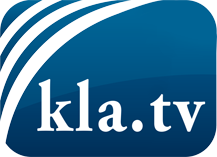 was die Medien nicht verschweigen sollten ...wenig Gehörtes vom Volk, für das Volk ...tägliche News ab 19:45 Uhr auf www.kla.tvDranbleiben lohnt sich!Kostenloses Abonnement mit wöchentlichen News per E-Mail erhalten Sie unter: www.kla.tv/aboSicherheitshinweis:Gegenstimmen werden leider immer weiter zensiert und unterdrückt. Solange wir nicht gemäß den Interessen und Ideologien der Systempresse berichten, müssen wir jederzeit damit rechnen, dass Vorwände gesucht werden, um Kla.TV zu sperren oder zu schaden.Vernetzen Sie sich darum heute noch internetunabhängig!
Klicken Sie hier: www.kla.tv/vernetzungLizenz:    Creative Commons-Lizenz mit Namensnennung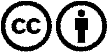 Verbreitung und Wiederaufbereitung ist mit Namensnennung erwünscht! Das Material darf jedoch nicht aus dem Kontext gerissen präsentiert werden. Mit öffentlichen Geldern (GEZ, Serafe, GIS, ...) finanzierte Institutionen ist die Verwendung ohne Rückfrage untersagt. Verstöße können strafrechtlich verfolgt werden.